University of 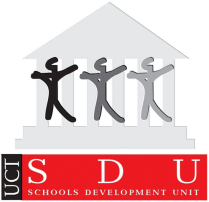 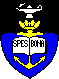        Schools Development UnitFACULTY OF HUMANITIESSHORT COURSEMediation For Classroom TeachersCourse ProgrammeTimeActivityDescription8h30- 9h00 RegistrationDelegates sign up for the short course Delegates read through the course materials9h00-11h00Teaching Session 1Welcome and orientation Introduction to Mediational Teaching11h00-11h30Break11h30-12h30Teaching Session 2Identification of the core components of a mediated learning interaction: mediator – mediatee – task  + affective factors12h30-13h00Lunch13h00-14h30Teaching Session 3Mediational skills and strategies Application of Mediational Teaching Benefits of a Mediational Teaching Approach14h30-16h30Course Assessment Participants are given a class testCourse evaluation